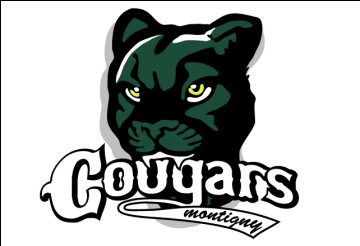 ASSEMBLEE GENERALEA tous les membres,Vous êtes conviés à l’assemblée générale ordinaire du Montigny Base Ball club, qui aura lieu le:Vendredi 23 novembre 2012à partir de 20 h 15Gymnase Pierre de Coubertin (à Montigny)Salle de réunion 1er étageOrdre du jour :Rapport moralBilan sportifRapport formation/arbitrage/scorageApprobation des comptes de l’année 2011Election des membres du conseil d’administration  pour 2 ans Questions diversesSi vous souhaitez rejoindre le conseil d’administration  et participer à la vie du club, il vous faut envoyer une lettre de candidature, au siège social de l’association, avant le 15 novembre 2012.Au cas où vous ne pourriez participer à cette assemblée, nous vous demandons de bien vouloir remplir et signer le pouvoir ci-dessous et le remettre au mandataire de votre choix.Nous comptons sur votre présence nombreuse,Nous vous prions de croire, chers membres, à notre dévouement.	Le Bureau-----------------------------------------------------------------------------------------------------------------------------------------------------------POUVOIRJe soussigné(e) …………………………………………………………………………………..Membre du Montigny Base Ball club, Donne pouvoir à ………………………………………………………………………………Pour me représenter à l’assemblée générale ordinaire du 2 3/11/2012 prendre toute délibération, participer à tout vote et plus largement, agir en mon nom pour toute décision relevant de l’assemblée générale ordinaire.Fait à ………………………………………………… le ……………………………………..	Signature